INDICAÇÃO Nº 5709/2017Indica ao Poder Executivo a execução de serviços de tapa-buracos na Rua Belém, 264, no bairro Cidade Nova.Excelentíssimo Senhor Prefeito Municipal, Nos termos do Art. 108 do Regimento Interno desta Casa de Leis, dirijo-me a Vossa Excelência para sugerir que, por intermédio do Setor competente, que seja realizado serviço de tapa-buracos na Rua Belém, 264, bairro Cidade Nova.Justificativa:          		Moradores do bairro e motoristas que trafegam por essa via pública reclamam dos buracos existentes no local, o que otimizam os riscos de acidentes de trânsito. Pedem providências o mais rápido possível.Plenário “Dr. Tancredo Neves”, em 04 de julho de 2017.José Antonio Ferreira“Dr. José”Vereador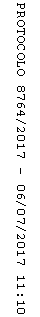 